Trường mầm non Tuổi Hoa phối hợp với Trạm Y tế Phường Phúc Lợi  tổ chức khám sức khỏe định kỳ lần I   Năm học 2023-2024Trong các hoạt động của nhà trường, công tác chăm sóc sức khoẻ cho trẻ là một việc làm luôn được nhà trường đặc biệt quan tâm. Từ nhiều năm nay, việc tổ chức khám sức khoẻ định kỳ cho trẻ đã được nhà trường duy trì thành nề nếp thực hiện thường xuyên theo kế hoạch 2 lần/ năm học. Hôm nay, ngày 17/10/2023 Trường mầm non Tuổi Hoa phối hợp với Trạm Y tế Phường Phúc Lợi  tổ chức khám sức khỏe định kỳ lần I cho 100% trẻ trong nhà trường với các nội dung kiểm tra: Cân nặng, chiều cao, khám tai, mắt, mũi, họng, kiểm tra tim phổi và một số bệnh liên quan đến đường hô hấp, da liễu ...… Kết quả cho thấy hầu hết các bé đều có sức khỏe tốt, đó cũng là niềm vui và hạnh phúc của các cô giáo trường Mầm Tuổi Hoa và của gia đình.Kết quả kiểm tra sức khoẻ của trẻ đã được cán bộ y tế phường và nhân viên y tế nhà trường cùng giáo viên phụ trách lớp ghi chép cụ thể trong sổ theo dõi sức khỏe, chấm biểu đồ phân loại sức khỏe trẻ và được giáo viên các lớp thông báo đến phụ huynh, đặc biệt là một số trẻ mắc bệnh qua đó phụ huynh cùng phối hợp có biện pháp điều trị kịp thời cho trẻ. Khám sức khoẻ định kỳ cho trẻ là việc làm hết sức thiết thực và ý nghĩa. Thông qua việc khám sức khỏe định kỳ cho trẻ đã góp phần không nhỏ vào việc nâng cao nhận thức cho phụ huynh về ý thức phòng chống một số bệnh thường gặp ở lứa tuổi mầm non và cũng qua hoạt động này đã đem lại sự phấn khởi, tin tưởng của các bậc phụ huynh về một môi trường giáo dục an toàn và thân thiện. 🍀 Sau đây là một số hình ảnh khám sức khỏe định kì tại trường Mầm non Tuổi Hoa: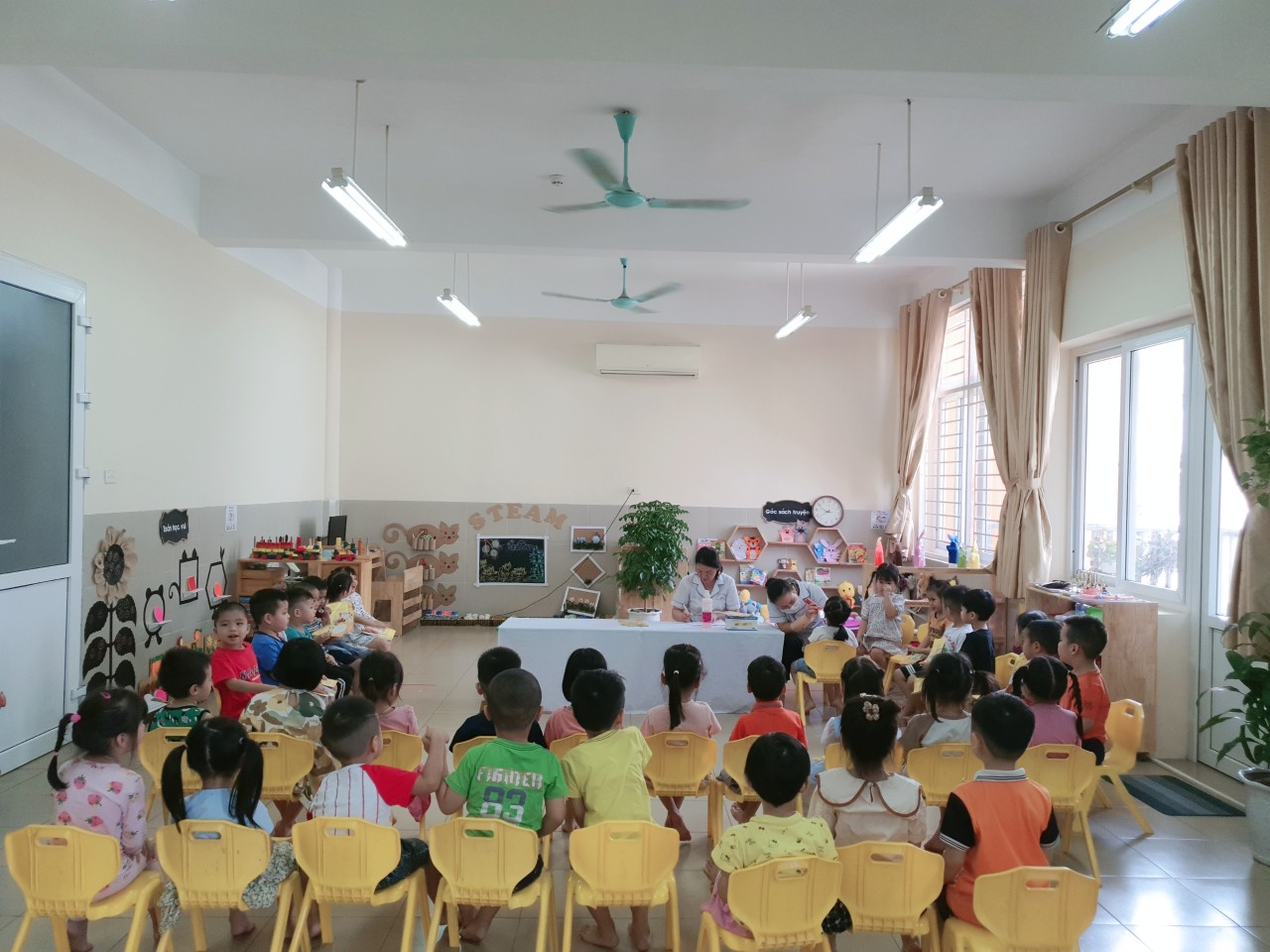 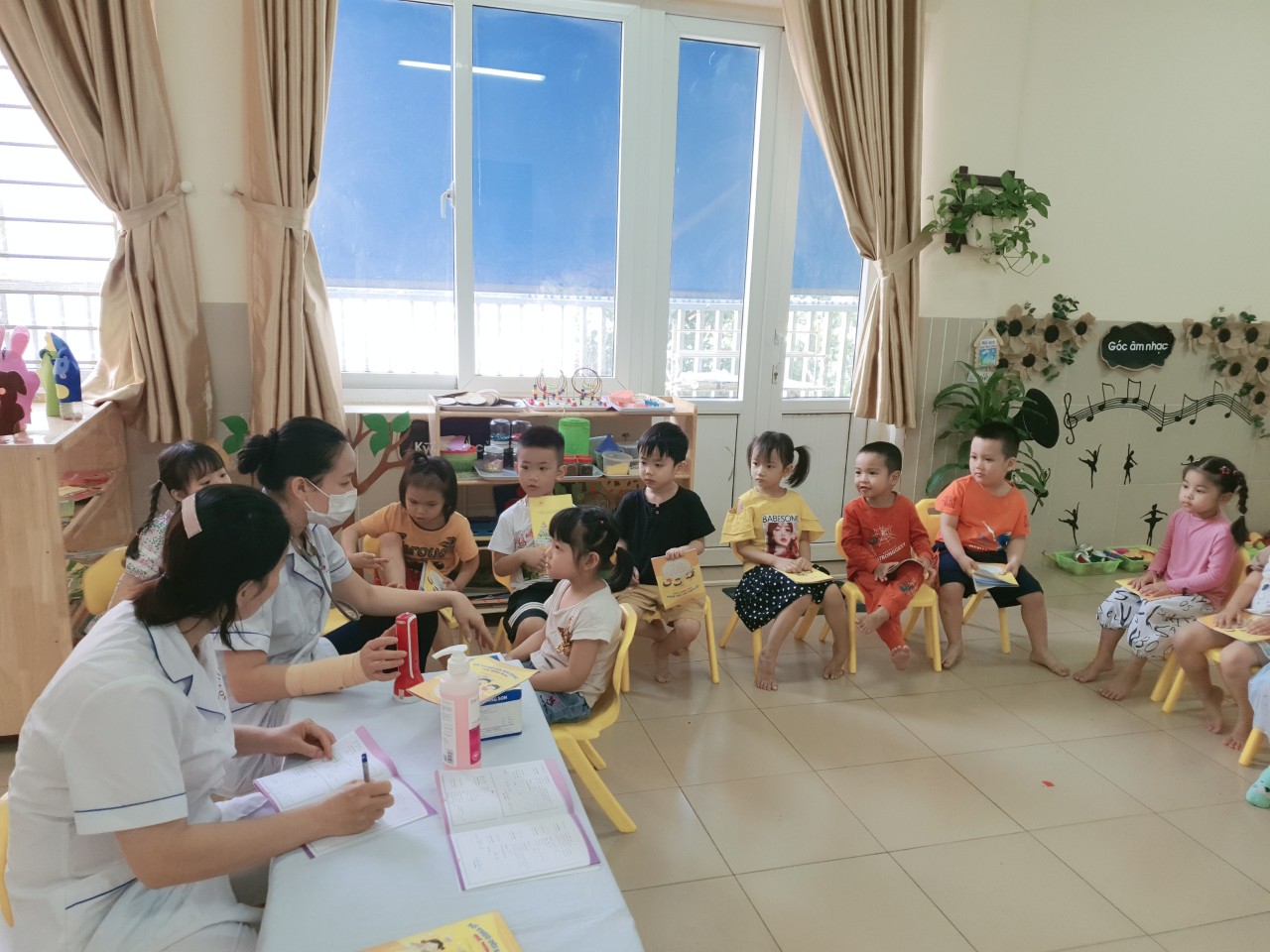 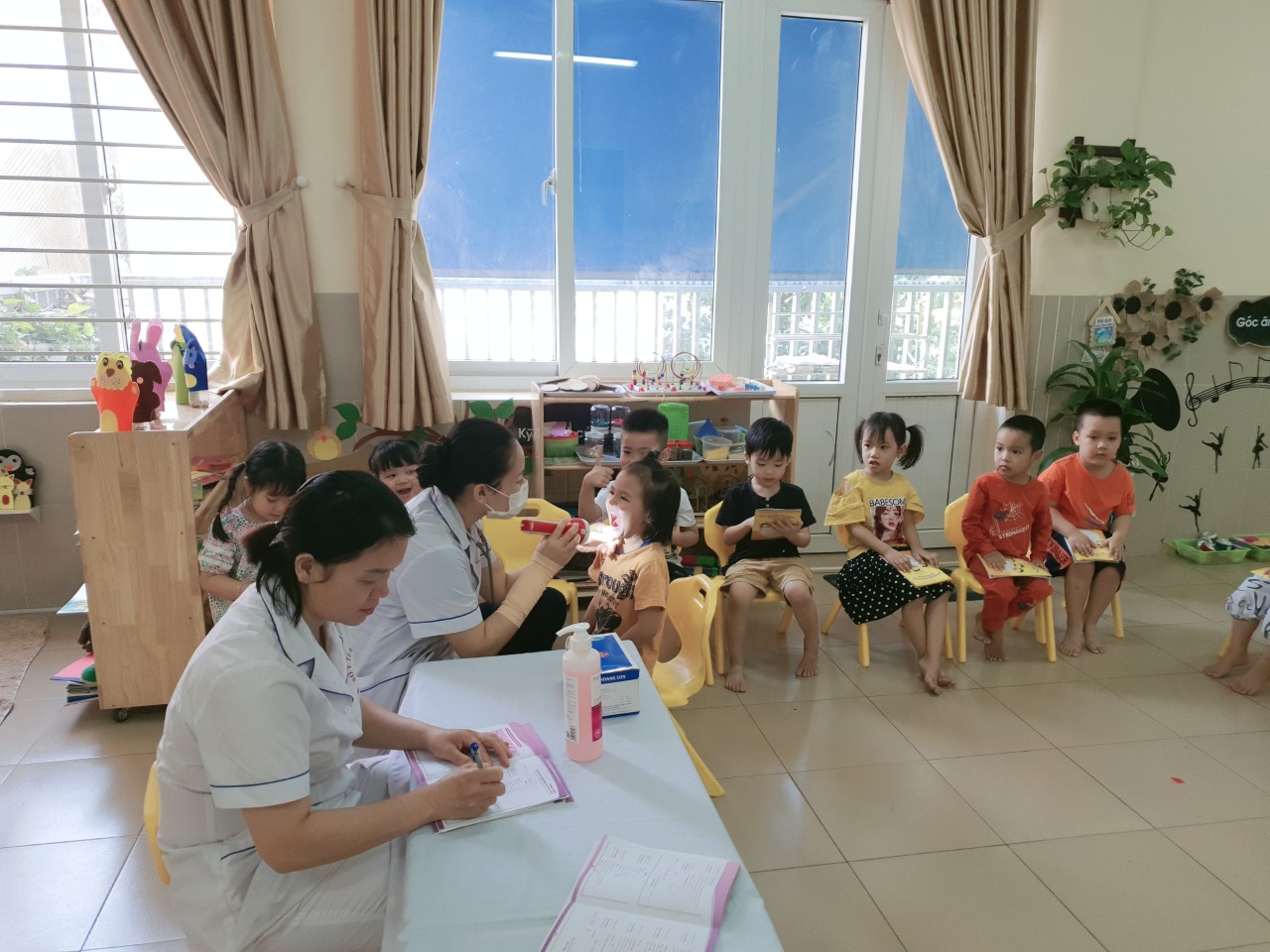 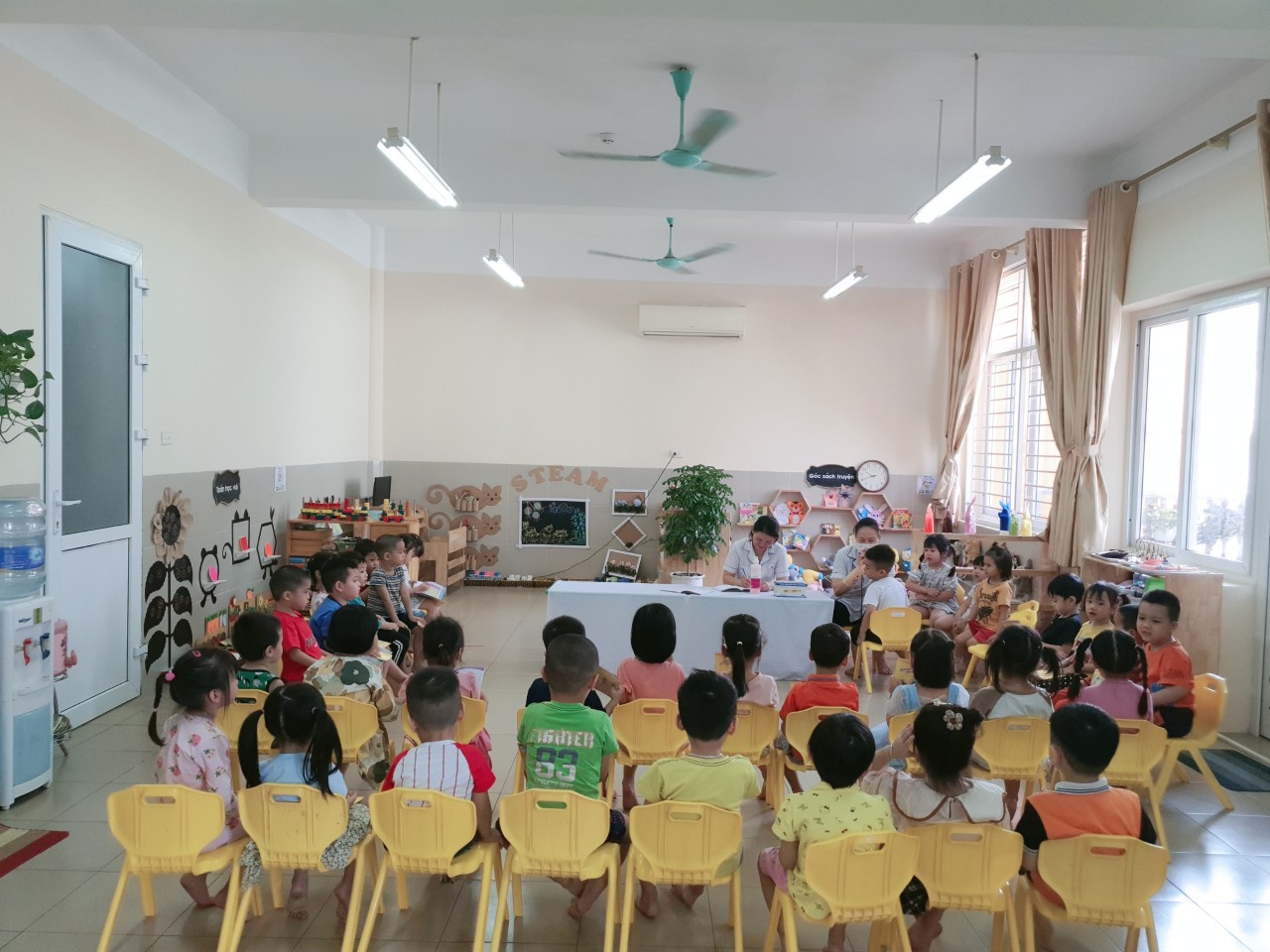 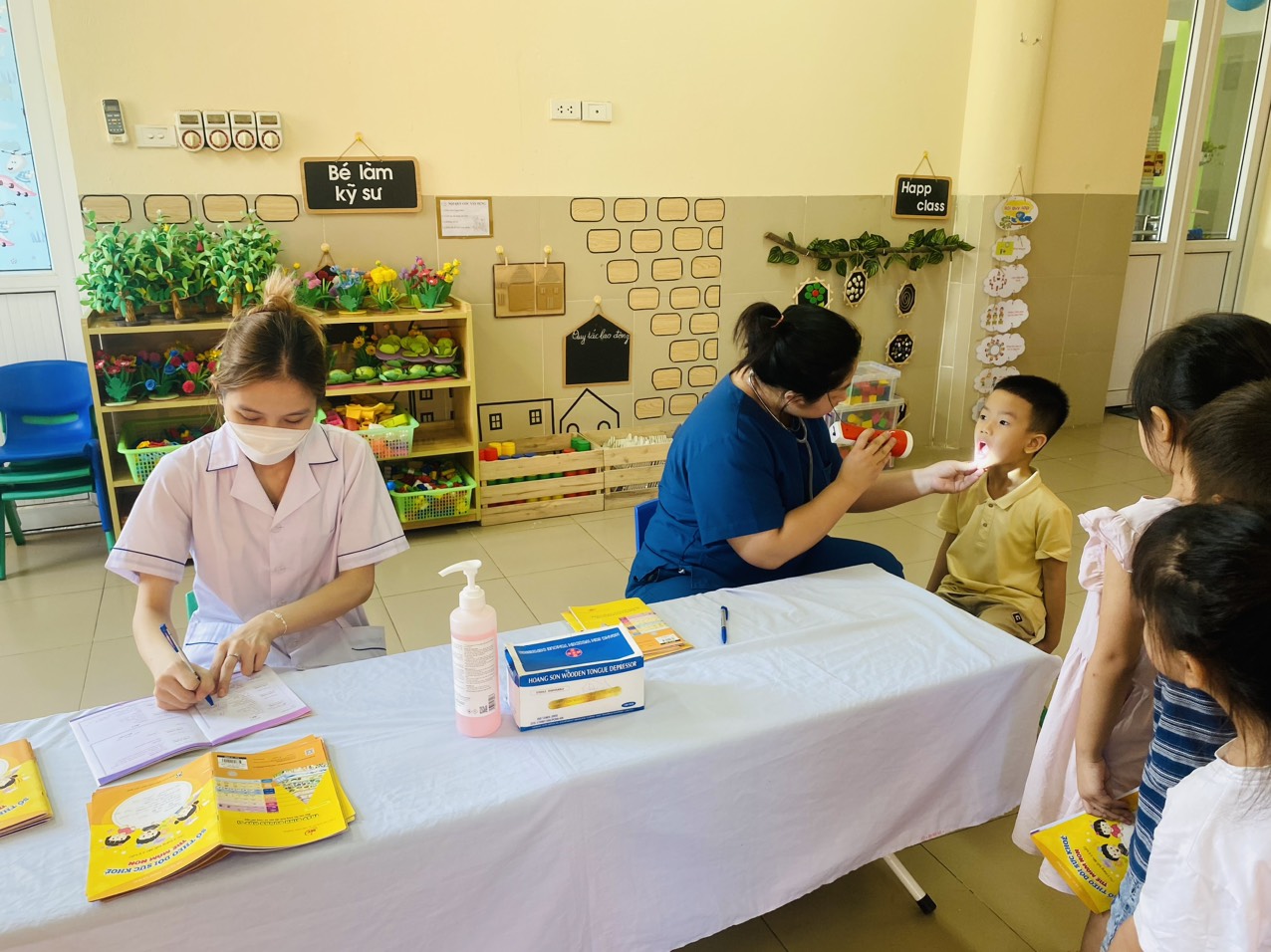 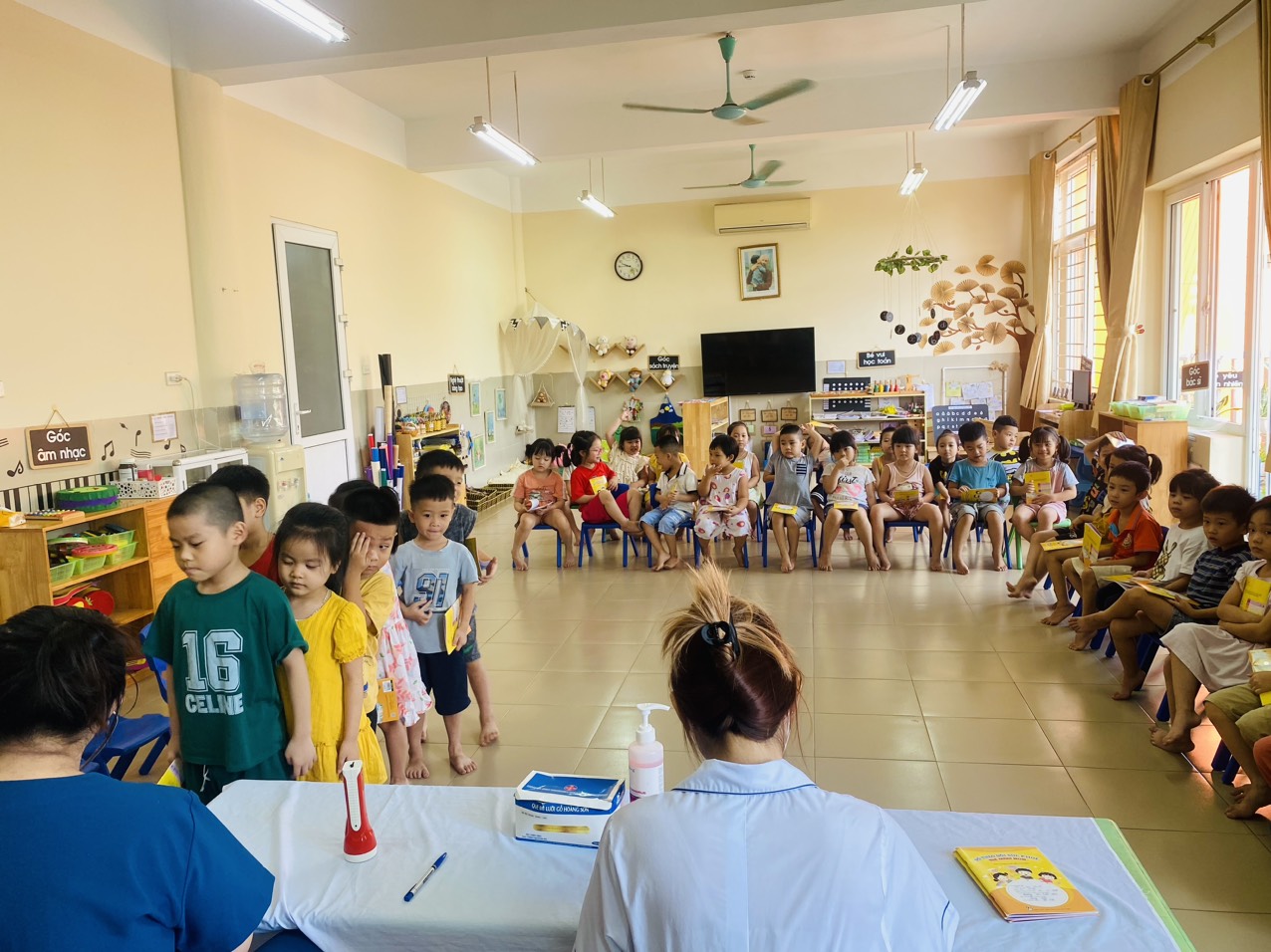 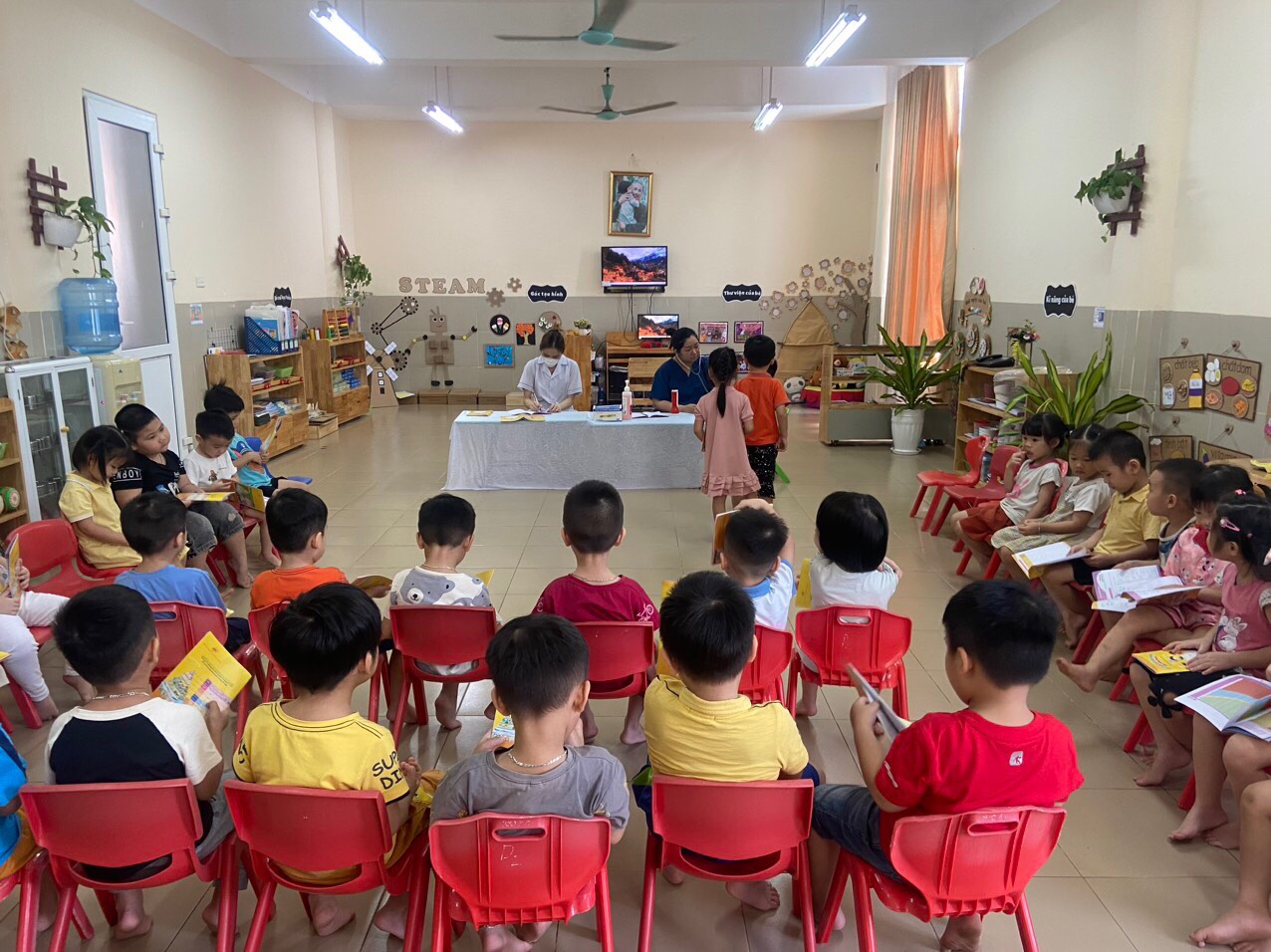 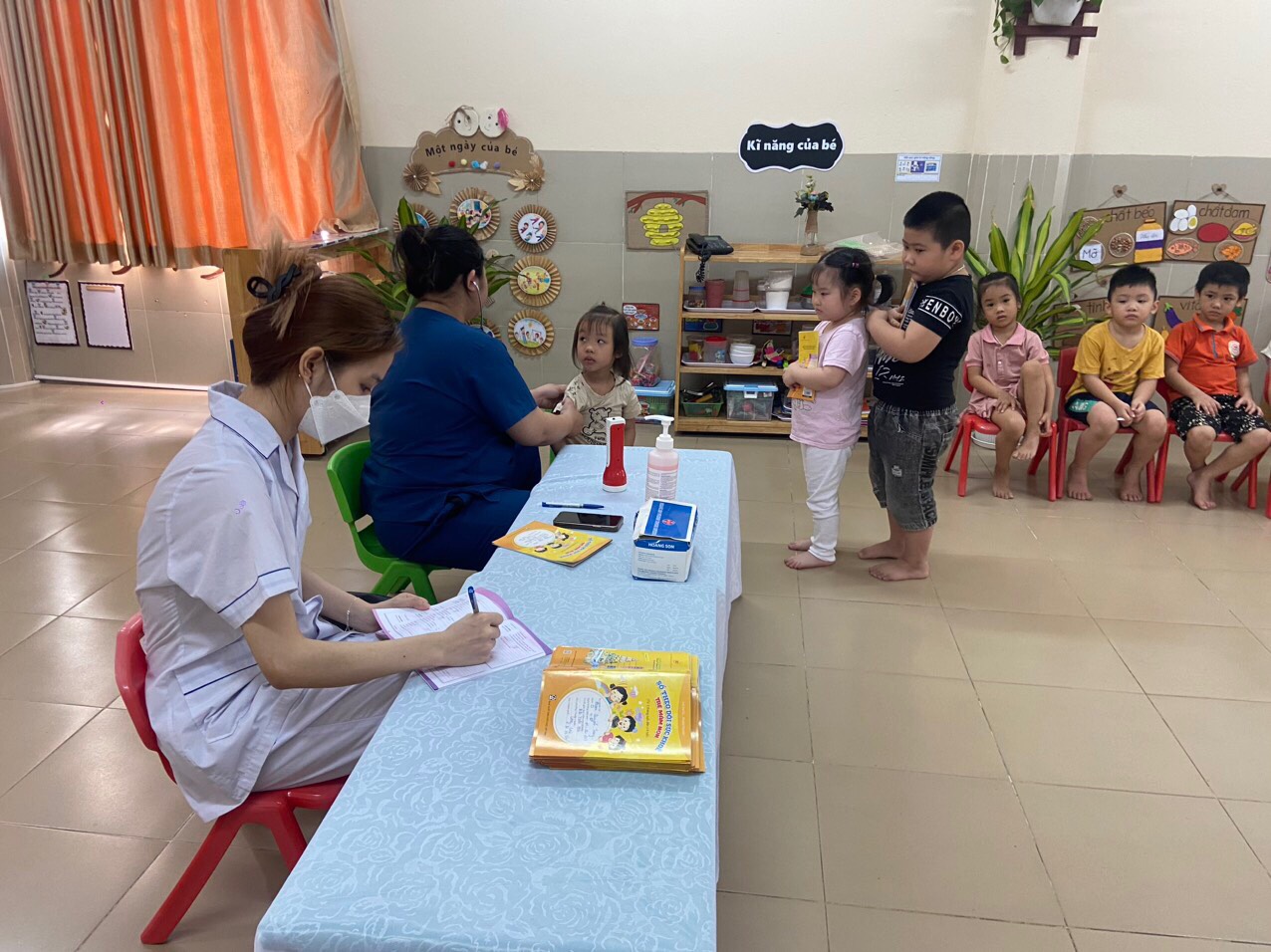 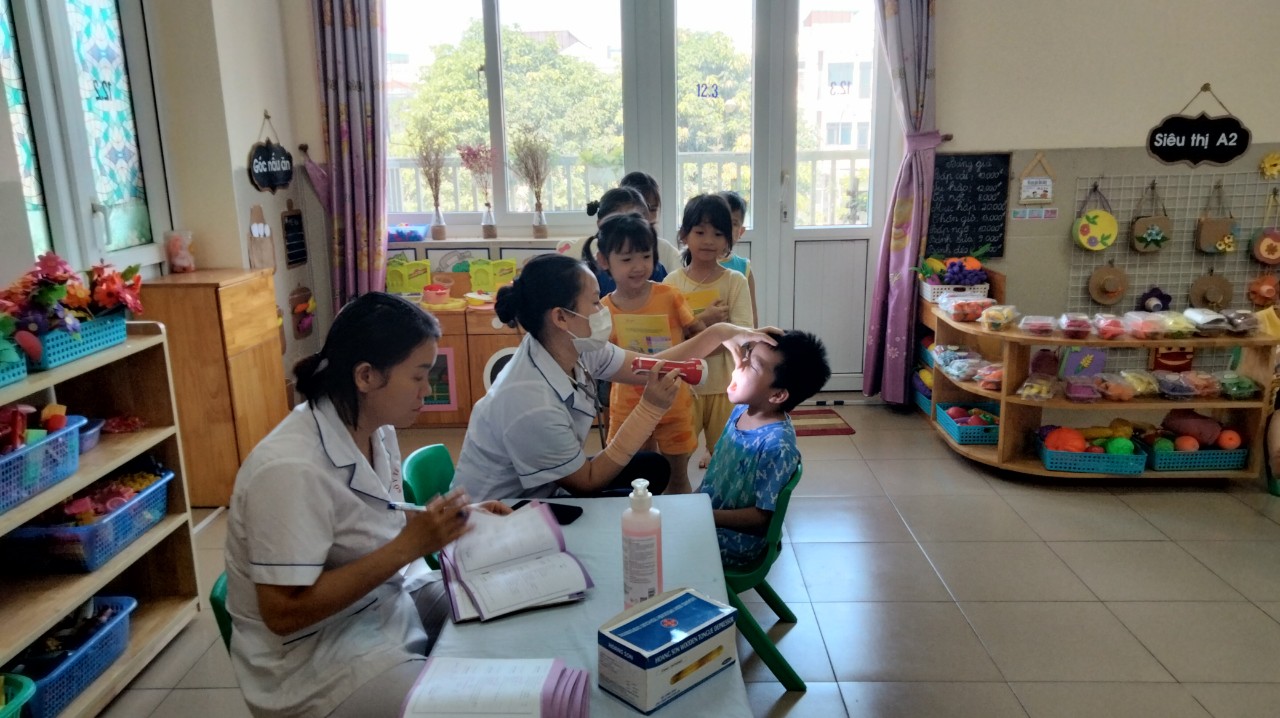 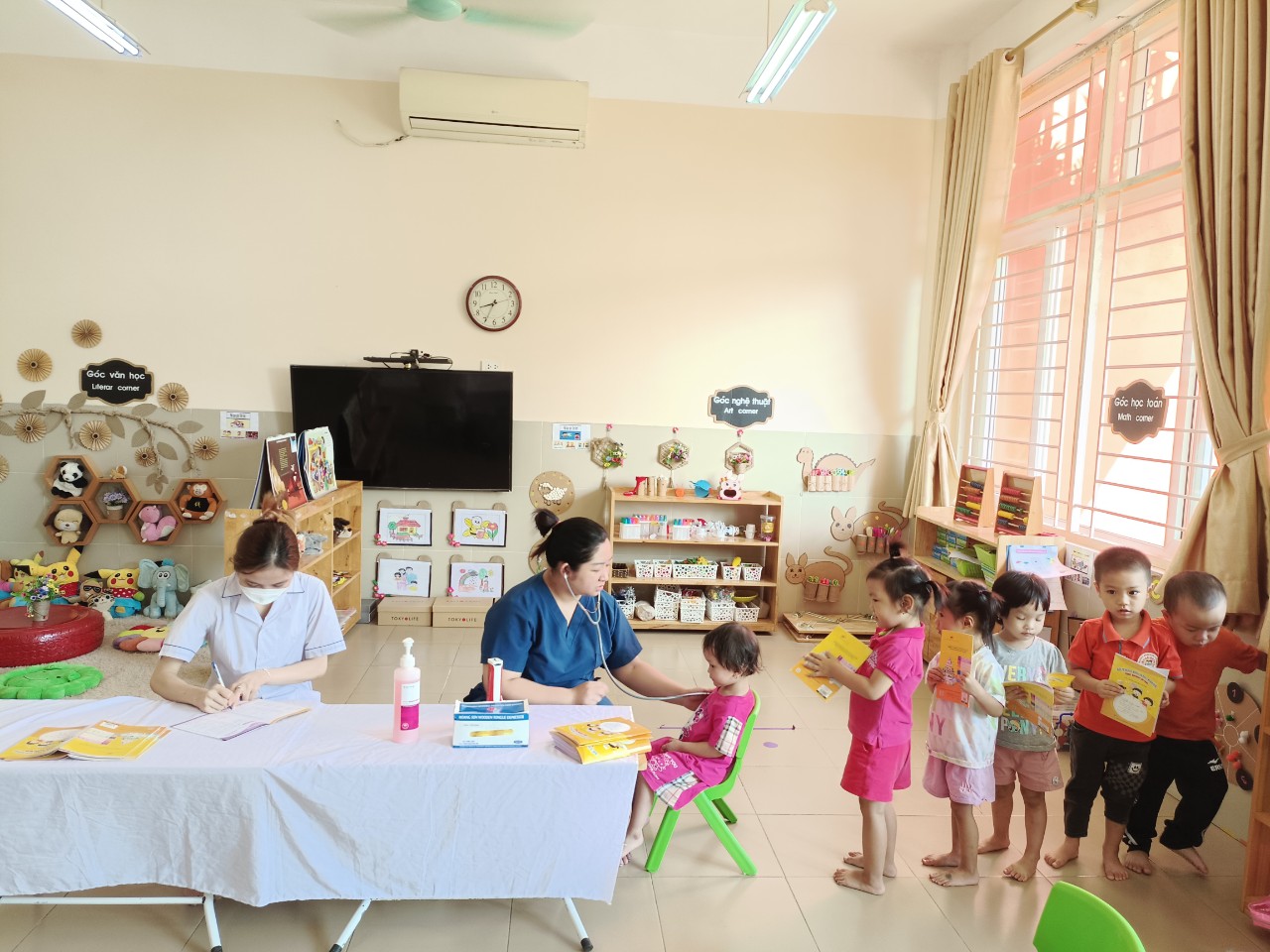 